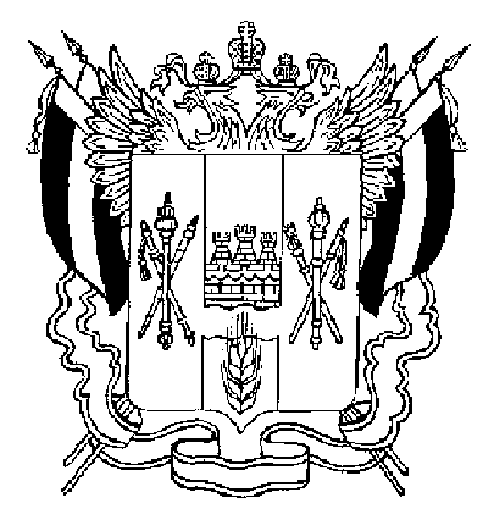 ПРАВИТЕЛЬСТВО РОСТОВСКОЙ ОБЛАСТИПОСТАНОВЛЕНИЕ от 31.01.2019  34г. Ростов-на-ДонуВ редакции постановления Правительства Ростовской области от 20.03.2019№ 163О мероприятиях, направленных на обеспечение доставки лиц старше 65 лет, проживающих в сельской местности, в медицинские организации В рамках реализации мероприятий федерального проекта «Разработка и реализация программы  системной поддержки и повышения качества жизни граждан старшего поколения «Старшее поколение» национального проекта «Демография» на 2019 год, в соответствии с Правилами предоставления и распределения в 2019 году иных межбюджетных трансфертов из федерального бюджета бюджетам субъектов Российской Федерации на приобретение автотранспорта в целях осуществления доставки лиц старше 65 лет, проживающих в сельской местности, в медицинские организации, утвержденных постановлением Правительства Российской Федерации от 15.04.2014 № 296 «Об утверждении государственной программы Российской Федерации «Социальная поддержка граждан», Правительства Ростовской области постановляет:1. Определить министерство труда и социального развития Ростовской области органом исполнительной власти Ростовской области, уполномоченным на осуществление взаимодействия с Министерством труда и социальной защиты Российской Федерации в части предоставления иного межбюджетного трансферта из федерального бюджета бюджету Ростовской области на приобретение автотранспорта в целях осуществления доставки лиц старше 65 лет, проживающих  в сельской местности, в медицинские организации. 2. Утвердить Перечень мероприятий, направленных на обеспечение доставки лиц старше 65 лет, проживающих в сельской местности, в медицинские организации, согласно приложению.3. Контроль за выполнением настоящего постановления возложить на заместителя Губернатора Ростовской области Бондарева С.Б. ГубернаторРостовской области		    В.Ю. ГолубевПостановление вноситминистерство трудаи социального развитияРостовской областиПриложениек постановлениюПравительстваРостовской областиот 31.01.2019 № 34ПЕРЕЧЕНЬмероприятий, направленных на обеспечение доставки лиц старше 65 лет, проживающих в сельской местности, в медицинские организации* Перечень муниципальных образований в Ростовской области, которым будут переданы автотранспортные средства в целях осуществления доставки лиц старше 65 лет, проживающих в сельской местности, в медицинские организации, приведен в приложении к настоящему Перечню.Примечание.Доставка лиц старше 65 лет, проживающих в сельской местности, в медицинские организации осуществляется в том числе для проведения дополнительных скринингов в целях выявления отдельных социально значимых неинфекционных заболеваний.Начальник управлениядокументационного обеспеченияПравительства Ростовской области	Т.А. РодионченкоПриложениек Перечню мероприятий, направленных на обеспечение доставки лиц старше 65 лет, проживающих в сельской местности, в медицинские организацииПЕРЕЧЕНЬмуниципальных образований в Ростовской области, которым будут переданы автотранспортные средства в целях осуществления доставки лиц старше 65 лет, проживающих в сельской местности, в медицинские организации№п/пНаименование мероприятияОтветственный исполнительСрок исполнения12341.Разработать и утвердить регламент межведомственного взаимодействия между министерством труда и социального развития Ростовской области и министерством здравоохранения Ростовской области по вопросам доставки лиц старше 65 лет, проживающих в сельской местности, в медицинские организацииминистерство трудаи социального развития Ростовской области,министерство здравоохранения Ростовской областиI квартал 2019 г. 2.Представить заявку в Министерство труда и социальной защиты Российской Федерации в целях получения иного межбюджетного трансферта из федерального бюджета бюджету субъекта Российской Федерации на приобретение автотранспорта для осуществления доставки лиц старше 65 лет, проживающих в сельской местности, в медицинские организации  министерство трудаи социального развития Ростовской областиI квартал 2019 г.3.Приобрести автотранспорт российского производства для организации доставки лиц старше 65 лет, проживающих в сельской местности, в медицинские организации в целях последующей их передачи муниципальным образованиям в Ростовской области*министерство трудаи социального развития Ростовской областидо 1 июля 2019 г.4.Создать мобильные бригады в количестве 43 единиц в связи с приобретением автотранспорта российского производства для организации доставки лиц старше 65 лет, проживающих в сельской местности, в медицинские организации (далее – мобильные бригады)министерство трудаи социального развития Ростовской области,                         органы местного самоуправления муниципальных районов в Ростовской области                                (по согласованию)II – III кварталы 
2019 г.5.Разработать и утвердить порядок (правила) доставки в медицинские организации лиц старше 65 лет, проживающих в сельской местности, подлежащих доставке в медицинские организацииминистерство трудаи социального развития Ростовской области,министерство здравоохранения Ростовской области,                     органы местного самоуправления муниципальных районов в Ростовской области                                (по согласованию)II – III кварталы 
2019 г.6.Информировать население об организации доставки лиц старше 65 лет, проживающих в сельской местности, в медицинские организацииминистерство здравоохранения Ростовской области,министерство трудаи социального развития Ростовской области,                       органы местного самоуправления муниципальных районов в Ростовской области                                (по согласованию)1 июля 2019 г. – 1 декабря 2024 г.7.Обеспечивать деятельность созданных мобильных бригад министерство трудаи социального развития Ростовской области,                    органы местного самоуправления муниципальных районов в Ростовской области                                (по согласованию)1 октября 2019 г. – 31 декабря 2024 г.8.Выявлять лиц старше 65 лет, проживающих в сельской местности, подлежащих доставке в медицинские организацииминистерство здравоохранения Ростовской области,министерство трудаи социального развития Ростовской области,                       органы местного самоуправления муниципальных районов в Ростовской области                                (по согласованию)1 октября 2019 г. – 31 декабря 2024 г.9.Организовывать доставку лиц старше 65 лет, проживающих в сельской местности, в медицинские организацииминистерство трудаи социального развития Ростовской области, министерство здравоохранения Ростовской области,                       органы местного самоуправления муниципальных районов в Ростовской области                                (по согласованию)1 октября 2019 г. – 31 декабря 2024 г.10.Проводить дополнительные скрининги на выявление отдельных социально значимых неинфекционных заболеваний, оказывающих вклад в структуру смертности населения, лиц старше 65 лет, проживающих в сельской местности министерство здравоохранения Ростовской области,министерство трудаи социального развития Ростовской области,                     органы местного самоуправления муниципальных районов в Ростовской области                                (по согласованию)1 января 2020 г. – 1 декабря 2024 г.№п/пНаименование муниципального образования121.Азовский район2.Аксайский район3.Багаевский район4.Белокалитвинский район5.Боковский район6.Веселовский район7.Верхнедонской район8.Волгодонской район9.Дубовский район10.Егорлыкский район11.Заветинский район12.Зерноградский район13.Зимовниковский район14.Кагальницкий район15.Кашарский район16.Каменский район17.Константиновский район18.Куйбышевский район19.Красносулинский район20.Мартыновский район21.Матвеево-Курганский район22.Миллеровский район23.Милютинский район24.Морозовский район25.Мясниковский район26.Неклиновский район27.Обливский район28.Октябрьский район29.Орловский район30.Песчанокопский район31.Пролетарский район32.Ремонтненский район33.Родионово-Несветайский район34.Сальский район35.Семикаракорский район36.Советский район37.Тарасовский район38.Тацинский район39.Усть-Донецкий район40.Целинский район41.Цимлянский район42.Чертковский район43.Шолоховский район